Révisions : NombresRéalise ces calculs (avec ou sans procédé)1,26 x 100 = …………………………………. 		560 x 0,1 = ………………………………..2,1 + 69 + 3,9 + 21 = …………………………		9 x 18 x 21 x ….. x 2 = 052,13 + 6,2 = ………………………………		46 x 9 = ……………………………………2999 + 21 = ………………………………			le quadruple de 25 = ………………….20 % de 240 = …………………………………		3/4 de 16 = ……………………………….Calculs écrits 193,45 x 8,9 = …………….. 					           Preuve par 9 : Est. : ………………………………..4864 : 16 = ……………………					Preuve :Est. : …………………………….914,56 – 57, 87 = …………………… 			67418,25 + 45, 129 + 985= ………………..Ecris les nombres demandés5C + 15D + 8d + 2c = …………………………….98UM + 3D + 2CM + 8U + 21m = ……………………………Classe ces nombres par ordre croissant.154,58   –   154,581   –   154, 500   –   154,058   –   154,05……………  -  ……………  -  ……………  -  ……………  -  …………… Ajoute deux chiffres pour que le nombre soit divisible…. Par 2  27… … Par 5  97… …Par 25  12 … … Par 3 et par 9  48 … … Complète  500 000 = 320 000 + ………………..		9000 = 982,2 + ………………………250 000 = 384 + …………………..		15 = 13,58 + ……………………Entoure le chiffre des millièmes en vert, le chiffre des dizaines en bleu et le chiffre des centaines de milles en jaune. 165 287,56 			236,001 			978 200 	41,9782			99,235Complète la droite des nombres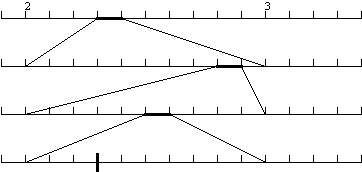 